§2660-FF.  Requirements for water treatment equipment(REALLOCATED FROM TITLE 22, SECTION 2660-AA)1.  Definitions.  As used in this subchapter, unless the context otherwise indicates, the following terms have the following meanings.A.  "Water treatment company" means a company that installs or services water treatment equipment.  [PL 2023, c. 164, §1 (NEW); RR 2023, c. 1, Pt. A, §13 (RAL).]B.  "Water treatment equipment" means equipment located inside a private residence and designed to alter the condition of water for human consumption, including by means of filtration, purification, softening and reverse osmosis.  [PL 2023, c. 164, §1 (NEW); RR 2023, c. 1, Pt. A, §13 (RAL).][PL 2023, c. 164, §1 (NEW); RR 2023, c. 1, Pt. A, §13 (RAL).]2.  Labeling requirements for installation.  An employee of a water treatment company shall affix to water treatment equipment installed by the water treatment company on or after July 1, 2024 a label that contains the following information:A.  The name of the water treatment company;  [PL 2023, c. 164, §1 (NEW); RR 2023, c. 1, Pt. A, §13 (RAL).]B.  The full name of the employee that installed the water treatment equipment;  [PL 2023, c. 164, §1 (NEW); RR 2023, c. 1, Pt. A, §13 (RAL).]C.  The date of installation of the water treatment equipment;  [PL 2023, c. 164, §1 (NEW); RR 2023, c. 1, Pt. A, §13 (RAL).]D.  A plumbing permit number associated with the installation of the water treatment equipment, if applicable;  [PL 2023, c. 164, §1 (NEW); RR 2023, c. 1, Pt. A, §13 (RAL).]E.  The condition the water treatment equipment is intended to treat;  [PL 2023, c. 164, §1 (NEW); RR 2023, c. 1, Pt. A, §13 (RAL).]F.  The manufacturer's recommended service interval for the water treatment equipment;  [PL 2023, c. 164, §1 (NEW); RR 2023, c. 1, Pt. A, §13 (RAL).]G.  A service record on which an employee performing service on the equipment can enter the employee's initials and date of service; and  [PL 2023, c. 164, §1 (NEW); RR 2023, c. 1, Pt. A, §13 (RAL).]H.  Any applicable safety precautions or warnings.  [PL 2023, c. 164, §1 (NEW); RR 2023, c. 1, Pt. A, §13 (RAL).][PL 2023, c. 164, §1 (NEW); RR 2023, c. 1, Pt. A, §13 (RAL).]3.  Labeling requirements for servicing.  If an employee of a water treatment company services a piece of water treatment equipment on or after July 1, 2024 with an affixed service record as described by subsection 2, paragraph G, the employee shall enter the employee's initials and date of service. If the employee services a piece of water treatment equipment that does not have a label containing the information required in subsection 2 or that has a label with incomplete information, the employee shall affix a label containing the information required by subsection 2, to the extent the employee can ascertain the information.[PL 2023, c. 164, §1 (NEW); RR 2023, c. 1, Pt. A, §13 (RAL).]4.  Unfair trade practice.  A water treatment company that fails to comply with this section commits an unfair and deceptive act that is a violation of the Maine Unfair Trade Practices Act.[PL 2023, c. 164, §1 (NEW); RR 2023, c. 1, Pt. A, §13 (RAL).]SECTION HISTORYPL 2023, c. 164, §1 (NEW). RR 2023, c. 1, Pt. A, §13 (RAL). The State of Maine claims a copyright in its codified statutes. If you intend to republish this material, we require that you include the following disclaimer in your publication:All copyrights and other rights to statutory text are reserved by the State of Maine. The text included in this publication reflects changes made through the First Regular and First Special Session of the 131st Maine Legislature and is current through November 1. 2023
                    . The text is subject to change without notice. It is a version that has not been officially certified by the Secretary of State. Refer to the Maine Revised Statutes Annotated and supplements for certified text.
                The Office of the Revisor of Statutes also requests that you send us one copy of any statutory publication you may produce. Our goal is not to restrict publishing activity, but to keep track of who is publishing what, to identify any needless duplication and to preserve the State's copyright rights.PLEASE NOTE: The Revisor's Office cannot perform research for or provide legal advice or interpretation of Maine law to the public. If you need legal assistance, please contact a qualified attorney.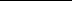 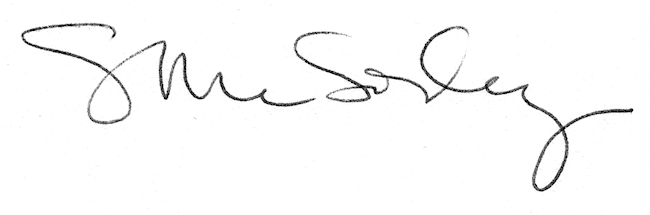 